Çocuğunuza Problem Çözme Becerisi Nasıl Kazandırabilirsiniz?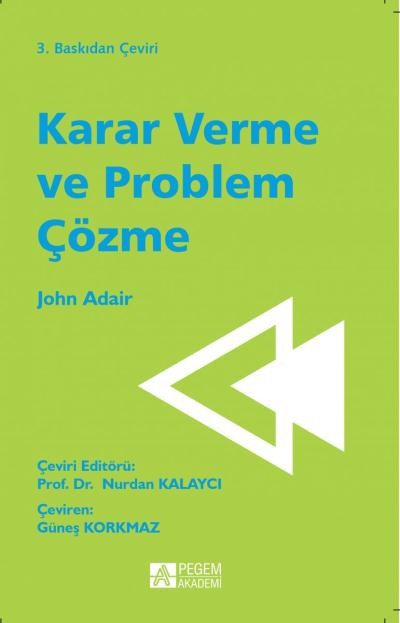 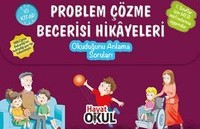 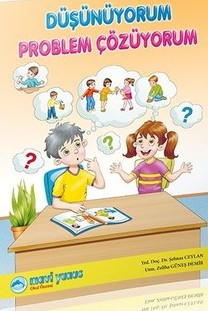 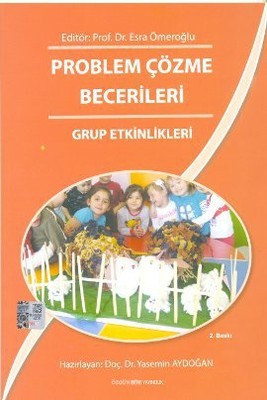 Çocuğunuz bir problemi olduğunu dile getirdiğinde onu mutlaka dinleyin ve isteklerini anlamaya çalışın.Çocuğunuzun anlattıklarını özetleyerek onu anladığınızı belirtin.Çocuğunuza ne düşündüğünü ve ne hissettiğini sorun.Problem hakkında kendi görüşlerinizi belirtin.Problemini onun yerine çözmek yerine, onu problemi çözmesi için teşvik edin.Problemi çözebileceği konusunda onu cesaretlendirin.Çocuğunuza yaşına uygun sorumluluklar vererek, özgüvenini artırmasına yardımcı olun.Problemin çözümü için birlikte beyin fırtınası yaparak fazlaca çözüm yolu üretmesine yardımcı olun.Bulduğunuz tüm çözüm yollarını gerçekçi olmasa dahi not edin ve uygun olan çözüm yolunu seçmesi için çocuğunuzu cesaretlendirin.Uyguladığı çözüm yolu sonrasında düşüncelerini ve çözüm yolunun işe yarayıp yaramadığını sorun.Problem çözme becerisi konusunda çocuğunuza rol model olun, kendi problemlerinizi çözerken çocuğunuzun sizi gözlemlediğini unutmayın.Ailelere Kitap ÖnerileriPROBLEM ÇÖZME BECERİSİŞEHİT FERHAT GÖZEN İLKOKULUREHBERLİK SERVİSİ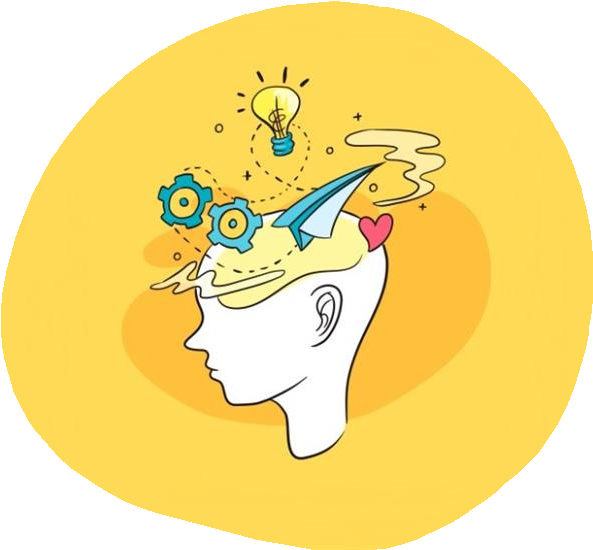 "PROBLEM ÇÖZME TEMEL BİR YAŞAM BECERİSİDİR."Problem Çözme BecerisiNedir?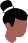 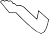 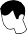 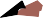 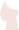 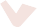 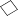 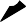 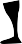 Problem ÇözmeninBasamakları Nedir?Probleme Bakış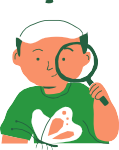 (Yaşadığım Şey Bir Problem mi?)Problemin Tanımlanması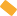 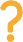 (Problem Tam Olarak Nedir?)Olası Çözüm Yolları Üretme(Neler Yapabilirim?)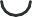 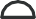 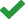 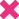 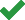 Çözüm Yollarından Birine Karar Verme(Hangi Çözüm Yolu En Faydalı?)Uygulama ve Değerlendirme(Uyguladığım Çözümüm İşe Yaradı mı?)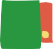 Problem Çözme BecerisiÇocuklara Ne Kazandırır?Önemli olanın olay değil, bizim olayı ele alış tarzımız olduğunu bilmesini sağlar.Andan keyif alma, mutluluk duygusunu geliştirir.Düşüncelerin duyguları etkileyebildiğini kavramasını sağlar.Etkili iletişim becerisi geliştirir. Özgüvenin gelişmesine yardımcı olur. Bağımsız düşünme yeteneği geliştirir. Hedeflere	ulaşmak	için	kişisel sorumluluk almasını sağlar.Çok yönlü düşünme yeteneğini geliştirir. Fikir	üretme	ve	öneride	bulunma yeteneklerini geliştirir.Farklı düşüncelere karşı saygılı olmayı öğretir.İhmal	edilmiş	olanı	değiştirmesini sağlar.Problem çözme becerisi eksik kalan çocuk ve gençlerde;Saldırganlık Davranış bozukluğu Madde kullanımıgibi durumlar gözlenebilir.